Please join us for our 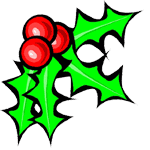 Annual BMUST  PartyFriday, December 5, 2014 2:30 to 5:30 P.M.Grill Fire33 Sunrise HighwayMerrick, NY 11566Free Appetizers1 Complimentary BeverageAdmission: Bring an unwrapped toy for a child (Ages: toddler to 18)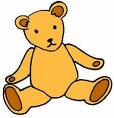 Mark Steinberg, President BMUST        Bruce Reed/JFK, BMUST Public Relations                   